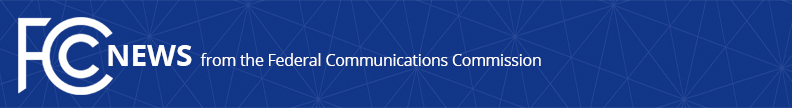 Media Contact: Paloma PerezPaloma.Perez@fcc.govFor Immediate ReleaseCHAIRWOMAN ROSENWORCEL STATEMENT ON CHINA TELECOM D.C. CIRCUIT COURT OF APPEALS DECISION WASHINGTON, December 20, 2022—Today Federal Communications Commission Chairwoman Jessica Rosenworcel made the following statement in response to the D.C. Circuit Court of Appeals’ ruling on China Telecom (Americas) Corporation vs. FCC: “The FCC is determined to protect the security of the nation's communications networks and services.  I am pleased with today's ruling, which upholds our decision last year to revoke and terminate China Telecom's authority to provide communications service in the United States.  This action was based on the recommendation of national security agencies that found that China Telecom's operations in the U.S. provided opportunities for increased Chinese state-sponsored cyber activities, including economic espionage and the disruption and misrouting of U.S. communications traffic.  There is no higher FCC responsibility than safeguarding our networks, and today's ruling is a strong affirmation of our authority to do so.”###
Media Relations: (202) 418-0500 / ASL: (844) 432-2275 / Twitter: @FCC / www.fcc.gov This is an unofficial announcement of Commission action.  Release of the full text of a Commission order constitutes official action.  See MCI v. FCC, 515 F.2d 385 (D.C. Cir. 1974).